        FORMULAIRE À COMPLÉTER EN VUE DE METTRE À JOUR L’ANNUAIRE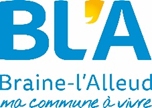   DES ASSOCIATIONS DE BRAINE-L’ALLEUDÀ renvoyer à vieassociative@braine-lalleud.beOu à déposer à la Maison des Associations, Grand-Place Baudouin Ier 3 à 1420 BL’ARenseignements GÉNÉRAUxCes renseignements doivent être modifiés par vos soins SUR LE SITE COMMUNAL lors de tout changement Ils seront communiqués sur le site communal www.braine-lalleud.be à destination du public : Nom de l’asbl /association/club : …………………………………………………………………………………………………………………………………………………………………………….Président(e) : Nom : …………………………………………………………………………………………………….Adresse : ……………………………………………………………………………………………………………………………………………………………..…………………………………………………………………………………………………………………………………………………………………………….  :……………………………………………………          GSM : ………………………………………………………E-Mail : ……………………………………………………………………………………………………………………………………………………………Site web de l’association : …………………………………………………………………………………………………………………………………Page facebook (ou autre) de l’association : …………………………………………………………………………………………………………………………………………………………………………………………………………………………………….Personne de contact :Nom : …………………………………………………………………………………………………….Adresse : …………………………………………………………………..  :……………………………………………………          GSM : ………………………………………………………E-Mail : ………………………………………………………………………………………………………………………………Public cible : …………………………………………………………………………………………………………………………Descriptif (10 à 15 lignes maximum) : Objectifs, activités………………………………………………………………………………………………………………………………………………...Organisez-vous des « portes ouvertes » ?   OUI – NON     Date(s) : …………………………………..Logo éventuel :  à joindre lors de l’envoi (format jpg…)Photo de présentation de l’assoc/asbl/club : à joindre lors de l’envoiProtection des données :Les données personnelles concernant les participants sont traitées sous la responsabilité de la Commune de Braine-l'Alleud, afin de permettre l'identification des citoyens et associations et pour s'assurer du respect des dispositions de cet appel.Conformément au RGPD et à la charte vie privée de la Commune de Braine-l'Alleud, chaque citoyen/association a le droit de retirer à tout moment son consentement explicite, sur simple demande écrite à l’Organisateur, sans porter atteinte à la licéité des traitements effectués avant le retrait de ce consentement. L'ensemble des données personnelles récoltées dans ce cadre sera uniquement accessible aux membres du service Vie Associative, pour la mise à jour de l’annuaire disponible sur son site.Toute question à ce sujet peut être adressée au DPO de la Commune de Braine-l'Alleud, via dpo@braine-lalleud.be ; toute réclamation à ce sujet peut être introduite auprès de l'Autorité de Protection des Données, via contact@apd-gba.be.